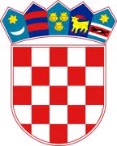 REPUBLIKA HRVATSKASISAČKO MOSLAVAČKA ŽUPANIJAOPĆINA LIPOVLJANIOPĆINSKO VIJEĆEKLASA: 611-01/22-01/01URBROJ: 2176-13-01-22-02Lipovljani,  04. listopad 2022.godine                                                             Na temelju članka 9.a Zakona o financiranju javnih potreba u kulturi (Narodne novine 47/90 27/93 i 38/09) i članka 26. Statuta općine Lipovljani (Službeni vjesnik, broj: 14/21), Općinsko vijeće Općine Lipovljani na 11. sjednici održanoj 04. listopada 2022. godine, donosiIzmjene i dopune programajavnih potreba kulturi za 2022. godinuI.U Programu javnih potreba u kulturi Općine Lipovljani za 2022. (Službeni vjesnik, broj:82/21, 50/22) uslijedile su sljedeće izmjene i dopune:U točci III.  tablica mijenja se i glasi: 1. USTANOVE U KULTURIA) NARODNA KNJIŽNICA I ČITAONICA LIPOVLJANINARODNA KNJIŽNICA I ČITAONICA LIPOVLJANIb) SAKRALNI OBJEKTI- Obnova i zaštita sakralnih objekataNa području Općine Lipovljani nalaze se sakralni objekti povijesnog značaja, u 2022. godini izdvojit će se 250.00,00 kuna;II.U točci IV. tablica mijenja se i glasi;2. ManifestacijeIII.Ove Izmjene i dopune Programa stupaju na snagu osmog dana od dana objave u Službenom vjesniku.Predsjednik                                                                                                    Tomislav Lukšić, dipl.ing.šum.RASHODPLANIRANOPROMJENAPROMJENA(%)NOVI IZNOSGlava 00302 Narodna knjižnica i čitaonica Lipovljani397.863,0016.271,003,92414.134,00Proračunski korisnik 48533 Narodna knjižnica i čitaonica LipovljaniPROGRAM 1005 PROMICANJE KULTURE 397.863,0016.271,003,92414.134,00Aktivnost A100001 RASHODI ZA ZAPOSLENE 198.622,000,000,00198.622,00Aktivnost A100002 MATERIJALNI I FINANCIJSKI RASHODI71.173,0012.939,0018,1884.112,00Aktivnost A100003 RADIONICE I KAZALIŠNE PREDSTAVE17.000,000,000,0017.000,00Kapitalni projekt K100001 KNJIŽNA I NEKNJIŽNA GRAĐA 45.068,00332,000,7445.400,00Kapitalni projekt K100002 OPREMA ZA DJELATNOST KNJIŽNICE 11.000,000,000,0011.000,00Kapitalni projekt K100003 ZAVIČAJNA ZBIRKA LIPOVLJANI55.000,003.000,005,1758.000,00RASHODPLANIRANOPROMJENAPROMJENA(%)NOVI IZNOSTekući projekt T100001Sakralni objekti200.000,0050.000,0020,00250.000,00RASHODPLANIRANOPROMJENAPROMJENA (%)NOVI IZNOSManifestacija Lipovljanski susreti209.342,00161.319,0077,06370.661,00Manifestacija-Advent u Lipovljanima20.000,00           0,000,0020.000,00